 Bhartiyam International School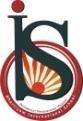 Periodic Assessment – 1 (2022-23)
Subject: Hindi (SET-1)Class: III__Date: 13/07/2022								Max. Mark: 20
Name: ______________	 Roll No: ______                Duration: 1 hrनिर्देश- 1. सभी प्रश्न हल करने अनिवार्य हैं |          2. कार्य सुलेख के साथ करें |          3. प्रश्नों के उत्तर यथासंभव क्रमानुसार दें |(खंड-क :पठन-पाठन)1. निम्नलिखित गद्यांश को पढ़कर दिए गए प्रश्नों के उत्तर दें-	[1x4=4]     एक दिन, एक अमीर व्यापारी बीरबल के पास आया | उन्होंने बीरबल से कहा , मेरे घर में सात नौकर    हैं | उनमें से एक ने मेरा कीमती सामान चुरा लिया है | इसलिए बीरबल उस अमीर आदमी के घर गए और सभी सात नौकरों को एक कमरे में बुलाया | उसने सभी को एक-एक छड़ी दी और कहा कि ये सभी जादू की छड़ियाँ हैं इनकी लम्बाई भी समान है, इन्हें अपने साथ रखो और कल साथ लेते आना | पर ध्यान रहे जिसने भी चोरी की होगी उसकी छड़ी रात भर में एक इंच बड़ी हो जाएगी | जिस नौकर ने कीमती सामान चुराया था वो डर गया | उसने सोचा “अगर मैंने अपनी छड़ी से एक इंच का टुकड़ा काट लिया तो मैं पकड़ा नहीं जाऊंगा |” इसलिए उसने छड़ी को एक इंच काट दिया | अगले दिन बीरबल ने नौकरों से लाठी एकत्रित की | बीरबल ने पाया कि एक नौकर की छड़ी एक इंच कम थी | इस तरह चोर पकड़ा गया |    (क) अमीर व्यापारी किसके पास गया ?      ________________________________________________________________________      ________________________________________________________________________    (ख) अमीर आदमी के घर कितने नौकर थे ?     ________________________________________________________________________     ________________________________________________________________________    (ग) चोर ने अपनी छड़ी के साथ क्या किया ?     ________________________________________________________________________     ________________________________________________________________________(ङ) बीरबल ने क्या पाया ?      ________________________________________________________________________     ________________________________________________________________________(खंड-ख : व्याकरण )2. खाली स्थान में उचित विशेषण शब्द लिखिए –	[0.5x4=2]    (क) राधा ने  ______________ चूड़ियाँ पहनी हैं |    (ख) शीतल के बाल बहुत ____________ हैं |    (ग) कोयल की आवाज़ बहुत _____________ है |    (घ) सोहन एक _____________ घर में रहता है |3. निम्नलिखित शब्दों के दो-दो पर्यायवाची शब्द लिखिए –                                                  [1X2=2]     (क) पहाड़- ______________  ________________                         (ख) मनुष्य- ______________  ________________(खंड-ग : साहित्य)4. निम्नलिखित शब्दों के अर्थ लिखिए-	[0.5x4=2]    (क) डंक         -      _____________    (ख) अद्भुत    -      _____________    (ग) दृढ़          -      _____________    (घ) संयुक्त      -      _____________5. एक या दो शब्दों में उत्तर लिखिए –	[0.5x4=2]    (क) हम स्वस्थ कैसे बनेंगे ?	_________________________    (ख) हमारा मन कैसे खुश रहता है ?	_________________________    (ग) दादा जी ने अंजलि को कौन-सी आदत डाली ?	_________________________    (घ) रसोई की जिम्मेदारी किसने संभाल ली थी ?	_________________________ 6. दिए गए शब्दों का वाक्य में प्रयोग करें –	[1x2=2]     (क) पुस्तक - ______________________________________________________________            ____________________________________________________________________           (ख) आदी -_______________________________________________________________            _____________________________________________________________________ 7. निम्नलिखित प्रश्नों में से किन्हीं दो प्रश्नों के उत्तर दीजिये -	[1x2=2]       (क) हमें पुस्तक क्यों अच्छी लगती है ?        _______________________________________________________________________        _______________________________________________________________________        _______________________________________________________________________      (ख) योग करने से क्या लाभ हैं ?         ______________________________________________________________________         ______________________________________________________________________         ______________________________________________________________________      (ग) अंजलि के भीतर कौन-सी बुराई थी ?        _______________________________________________________________________        _______________________________________________________________________        _______________________________________________________________________(खंड–घ : रचनात्मक लेखन )8. नीचे दिए गए चित्र को देखकर चार वाक्य लिखिए –	[4]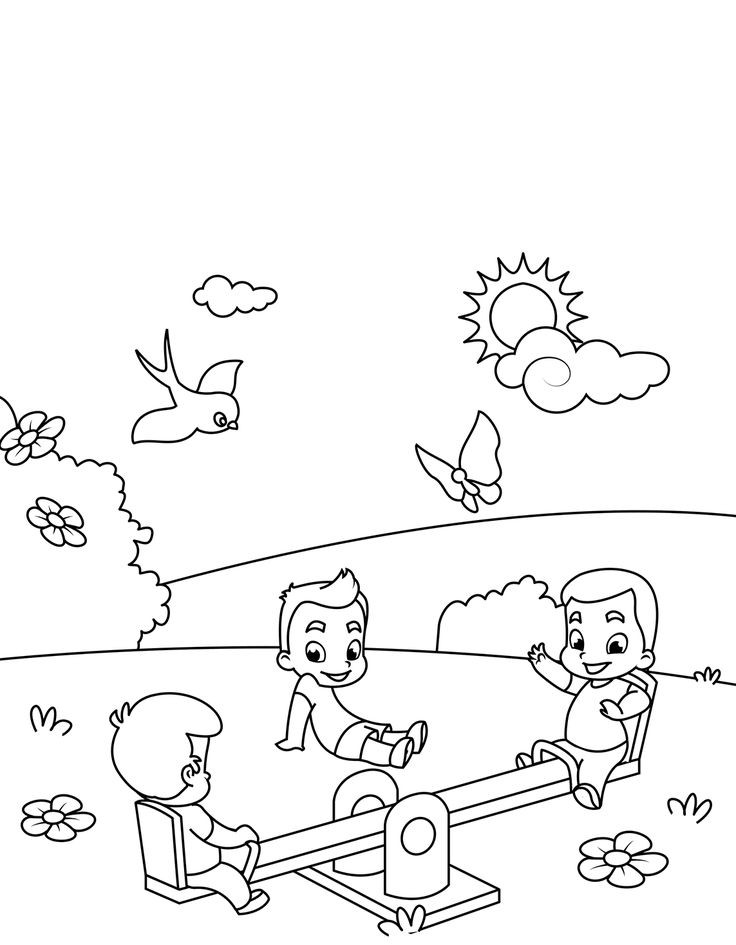 (i) ________________________________________________________________________(ii) ________________________________________________________________________(iii) _______________________________________________________________________(iv) _______________________________________________________________________   बड़े          लम्बे            लाल           मधुर 